Naam:	_ _ _ _ _ _ _ _ _ _ _ _ _ _ _ _ _ _ _ _ _ _ _ _ _ _	    Datum:  _ _ _ _ _ _ _ _ _ _ _ _ _ 
             www.afasie.net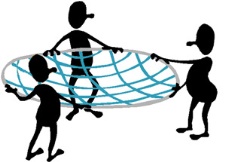 Schrijven 1: Rechte symbolen- -  -  -  -  -  -= =  =  =  =  =  =/ /  /  /  /  /  /l l  l  l  l  l  l  l  l\ \  \  \  \  \  \X X  X  X  X  X  [ [  [  [  [  [  [  [   ] ]  ]  ]  ]  ]  ]  ]  < <  <  <  <  <  <  > >  >  >  >  >  >  v v  v  v  v  v  w  w  w  w  w  ! !  !  !  !  !  !  !    + +  +  +  +  +  +       # #  #  #  #  #       